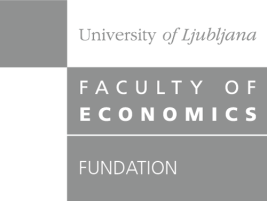 Public call for the 2020/2021 academic year for Applications for a Scholarship from the University of Ljubljana, School of Economics and Business FundationAbout the Fundation The University of Ljubljana, School of Economics and Business (SEB LU) Fundation was founded with the aim of contributing to the SEB LU’s excellence by funding and offering other forms of support to outstanding local and foreign students as well as renowned visiting foreign professors.The above mentioned activities are ways in which the Fundation contributes to the SEB LU’s integration into the local as well as international business environment, and are a response to the economy's needs in the connection with the quality of academic work.The SEB LU Fundation is granting a maximum of 3 scholarships in the 2020/2021 academic year in the overall amount of EUR 7,500 for the Doctoral Programme in Economics and Business. Scholarships are granted in the form of payment of partial or full value of the tuition fee.Selection CriteriaScholarships will be awarded:For the payment of partial or full value of the scholarship for enrolment in 1st year of Doctoral programme in the Academic year 2020/2021.For the candidates which are not entitled to any other scholarships or sources of tuition fee financing (company financing included). Each application will be judged according to the following criteria:Postgraduate study performance (up to 20 points):The average grade in the Postgraduate study programme (up to 10 points)Average grade bellow 8,00 (0 points)Average grade above 8,00 (by the formula 5 x (average grade – 8) points)The grade of final thesis in the Postgraduate study programme (up to 10 points)Undergraduate study performance (up to 10 points):The average grade in the Undergraduate study programme (up to 10 points)Average grade bellow 8,00 (0 points)Average grade above 8,00 (by the formula 5 x (average grade – 8) points)Current published scientific and research articles (up to 10 points),Special achievement awards (up to 20 points),Completion of part or all of study obligations abroad in a country other than that of the permanent residency (up to 10 points),Impression of a candidate (personal interview, case for support and other) (up to 20 points),For studying at EQUIS or AACSB accredited school or EPAS accredited programme (up to 10 points).Compulsory attachments to the scholarship applicationThe following documents must be attached to the scholarship application:Confirmation of having completed preceding study obligations,CV,Motivation letter, which has to include the applicant’s reasons for enrolling in the programme,A recommendation letter from a professor from the SEB LU or a professor from your own faculty or school,Confirmation of having submitted a study application,A signed statement about non-receiving other scholarships or other sources of tuition fee financing. Scholarship application deadlineThe deadline for scholarship applications is 15 August 2020.Applications should be sent to the address: Fundation of the School of Economics and Business, Kardeljeva ploščad 17, 1000 Ljubljana or e-mail: david.kosem@gmail.com.Candidates for the 2020/20221 academic year scholarship shall be chosen by the management of the SEB LU Fundation by 31 August 2020 at the latest.Conditional and final provisionsIn line with the Personal Data Protection Act (ZVOP-1, Ur. l. RS, no. 86/2004 and amendments), the management of the Fundation shall notify each individual candidate who submitted a complete and timely application, although it does not list names of the chosen candidates and the amount of their scholarships.Based on its decision about the selection, the management of the Fundation shall enter into scholarship agreements. The scholarship agreements shall determine the rights and obligations of the contracting parties. Ljubljana, 30 June 2020Public call Committee of the SEB LU Fundation: Prof. Polona Domadenik, PhDProf. Andreja Cirman, PhDProf. Miha Škerlavaj, PhD